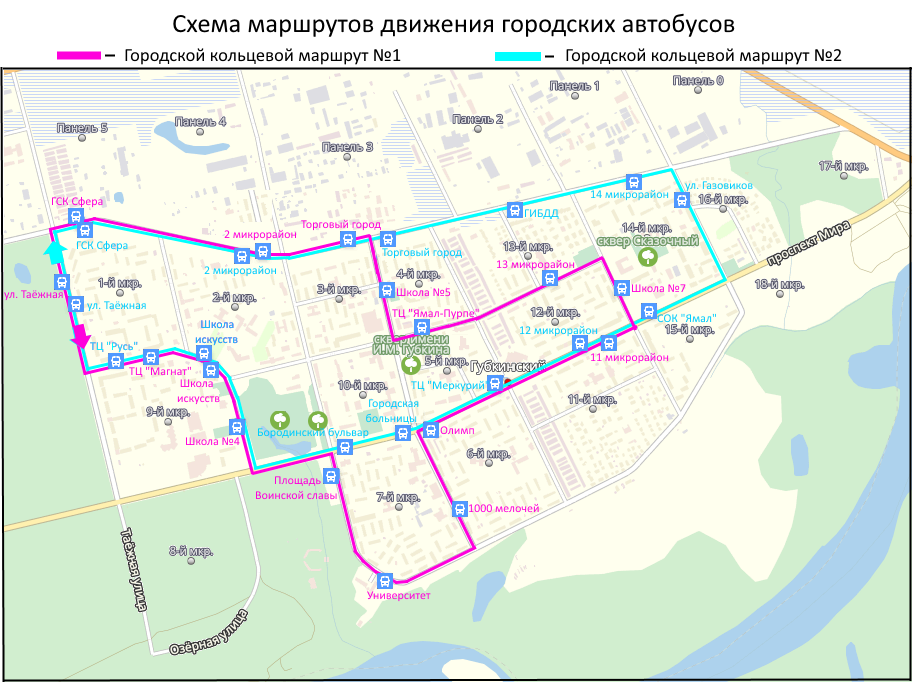 РАСПИСАНИЕ  движения городского автобуса по маршруту №1 на 2020 год(автобусы не работают с 20 июня по 20 августа, в выходные и праздничные дни)РАСПИСАНИЕ движения городского автобуса по маршруту №2 на 2020 год(автобусы не работают с 20 июня по 20 августа, в выходные и праздничные дни)ОстановкаВремя отпр.Время отпр.Время отпр.Время отпр.Время отпр.Время отпр.Время отпр.Время отпр.Время отпр.Время отпр.Время отпр.Время отпр.Время отпр.ТЦ «Магнат»7.007.408.209.0011.2012.0012.4013.2016.4017.2018.0018.4019.20Школа искусств7.017.418.219.0111.2112.0112.4113.2116.4117.2118.0118.4119.21Школа №47.047.448.249.0411.2412.0412.4413.2416.4417.2418.0418.4419.24Площадь Воинской славы 7.067.468.269.0611.2612.0612.4613.2616.4617.2618.0618.4619.26Университет7.087.488.289.0811.2812.0812.4813.2816.4817.2818.0818.4819.281000 мелочей7.117.518.319.1111.3112.1112.5113.3116.5117.3118.1118.5119.31Олимп 7.137.538.339.1311.3312.1312.5313.3316.5317.3318.1318.5319.3311 микрорайон 7.157.558.359.1511.3512.1512.5513.3516.5517.3518.1518.5519.35Школа №77.177.578.379.1711.3712.1712.5713.3716.5717.3718.1718.5719.3713 микрорайон7.208.008.409.20 11.4012.2013.0013.4017.0017.4018.2019.0019.40ТЦ «Ямал-Пурпе»7.238.038.439.2311.4312.2313.0313.4317.0317.4318.2319.0319.43Школа №57.258.058.459.2511.4512.2513.0513.4517.0517.4518.2519.0519.45Торговый город7.278.078.479.2711.4712.2713.0713.4717.0717.4718.2719.0719.472 микрорайон 7.298.098.499.2911.4912.2913.0913.4917.0917.4918.2919.0919.49ГСК Сфера7.318.118.519.3111.5112.3113.1113.5117.1117.5118.3119.1119.51ул. Таежная7.338.138.539.3311.5312.3313.1313.5317.1317.5318.3319.1319.53ТЦ «Магнат»7.358.158.559.3511.5512.3513.1513.5517.1517.5518.3519.1519.55ОстановкаВремя отпр.Время отпр.Время отпр.Время отпр.Время отпр.Время отпр.Время отпр.Время отпр.Время отпр.Время отпр.Время отпр.Время отпр.Время отпр.ТЦ «Русь»7.107.508.309.1012.1012.5013.3014.1016.3017.1017.5018.3019.10Ул. Таёжная 7.127.528.329.1212.1212.5213.3214.1216.3217.1217.5218.3219.12ГСК Сфера7.147.548.349.1412.1412.5413.3414.1416.3417.1417.5418.3419.142 микрорайон 7.177.578.379.1712.1712.5713.3714.1716.3717.1717.5718.3719.17Торговый город7.208.008.409.2012.2013.0013.4014.2016.4017.2018.0018.4019.20ГИБДД7.228.028.429.2212.2213.0213.4214.2216.4217.2218.0218.4219.2214 микрорайон 7.258.058.459.2512.2513.0513.4514.2516.4517.2518.0518.4519.25Ул. Газовиков7.278.078.479.2712.2713.0713.4714.2716.4717.2718.0718.4719.27СОК «Ямал»7.308.108.509.3012.3013.1013.5014.3016.5017.3018.1018.5019.3012 микрорайон7.328.128.529.3212.3213.1213.5214.3216.5217.3218.1218.5219.32ТЦ «Меркурий»7.348.148.549.3412.3413.1413.5414.3416.5417.3418.1418.5419.34Городская больница 7.378.178.579.3712.3713.1713.5714.3716.5717.3718.1718.5719.37Бородинский бульвар7.398.198.599.3912.3913.1913.5914.3916.5917.3918.1918.5919.39Школа искусств7.438.239.039.4312.4313.2314.0314.4317.0317.4318.2319.0319.43ТЦ «Русь»7.458.259.059.4512.4513.2514.0514.4517.0517.4518.2519.0519.45